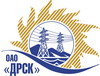 Открытое акционерное общество«Дальневосточная распределительная сетевая  компания»ПРОТОКОЛ ВЫБОРА ПОБЕДИТЕЛЯПРЕДМЕТ ЗАКУПКИ: на право заключения договора на выполнение работ: «Капитальный ремонт ПС Елабуга» (закупка 443 раздела 1.1.  ГКПЗ 2013 г. ОЗП)Плановая стоимость: 920 000,0 руб. без НДСПРИСУТСТВОВАЛИ: постоянно действующая Закупочная комиссия 2-го уровня.ВОПРОСЫ ЗАСЕДАНИЯ ЗАКУПОЧНОЙ КОМИССИИ:О ранжировке предложений после проведения переторжки. Выбор победителя закупки.ОТМЕТИЛИ:В соответствии с критериями и процедурами оценки, изложенными в документации о закупке после проведения переторжки,  предлагается ранжировать предложения следующим образом:1 место: ООО «Компания «СтройЭнергосервис» г. Хабаровск с ценой 865  000,0 руб. без НДС (1 020 700,0 руб. с НДС). В цену включены все налоги и обязательные платежи, все скидки. Срок выполнения: с 05.06.2013 г. по  27.06.2013 г. Продолжительность выполнения работ три недели.  Условия оплаты: без аванса, текущие платежи выплачиваются в течение 30 (тридцати) дней следующих за месяцем в котором выполнены работы, после подписания справки о стоимости выполненных работ КС-3. Гарантия на выполненные работы  24 месяца. Гарантия на оборудования и материалы, поставляемые подрядчиком не менее 24 месяцев. Предложение имеет статус оферты и действует до  31.05.2013 г.2 место: ЗАО «Дальневосточная электротехническая компания» г. Хабаровск с ценой 894 274,18 руб. без НДС (1 055 243,53 руб. с НДС). В цену включены все налоги и обязательные платежи, все скидки. Срок выполнения: с 01.06.2013 г. по  30.06.2013 г. Условия оплаты: без аванса, текущие платежи выплачиваются в течение 30 (тридцати) дней следующих за месяцем в котором выполнены работы, после подписания справки о стоимости выполненных работ КС-3. Гарантия на выполненные работы  24 месяца. Гарантия на оборудования и материалы, поставляемые подрядчиком не менее 36 месяцев. Предложение имеет статус оферты и действует до  08.07.2013 г.На основании вышеприведенной ранжировки предложений Участников закупки по предлагается признать Победителем Участника занявшего первое место.РЕШИЛИ:Утвердить ранжировку предложений участников:1 место - ООО «Компания «СтройЭнергосервис» г. Хабаровск  2 место - ОАО «Дальневосточная электротехническая компания» г. ХабаровскПризнать Победителем закупки - ООО «Компания «СтройЭнергосервис» г. Хабаровск с ценой 865  000,0 руб. без НДС (1 020 700,0 руб. с НДС). В цену включены все налоги и обязательные платежи, все скидки. Срок выполнения: с 05.06.2013 г. по  27.06.2013 г. Продолжительность выполнения работ три недели.  Условия оплаты: без аванса, текущие платежи выплачиваются в течение 30 (тридцати) дней следующих за месяцем в котором выполнены работы, после подписания справки о стоимости выполненных работ КС-3. Гарантия на выполненные работы  24 месяца. Гарантия на оборудования и материалы, поставляемые подрядчиком не менее 24 месяцев. Предложение имеет статус оферты и действует до  31.05.2013 г.Ответственный секретарь Закупочной комиссии 2 уровня                              О.А.МоторинаТехнический секретарь Закупочной комиссии 2 уровня                                    О.В.Чувашова            №  241/УР-ВПг. Благовещенск29 апреля 2013 г.